Министерство образования и науки РФФедеральное государственное бюджетное образовательное учреждениевысшего образования«Кубанский государственный университет»(ФГБОУ ВО «КубГУ»)КУРСОВАЯ РАБОТАПредпринимательство как драйвер развития.Работу выполнила:бакалавр 1 курса экономического факультета направления подготовки «Экономическая безопасность»Очной формы обучения118 группа __________________________________________Е.А.Карандашова                                                      (подпись, дата)Научный руководитель:канд. экон. наук,доц_____________________________________И.В.Богдашев                                                       (подпись, дата)Нормоконтролер:канд. экон. наук, доц._____________________________________И.В.Богдашев                                                       (подпись, дата)Краснодар 2018ВведениеВ последние годы в России динамично развивается предпринимательство, которое является одной из конкретных форм проявления общественных отношений, способствует не только повышению материального и духовного потенциала общества, но и ведет к единению нации, сохранению ее национального духа и национальной гордости.  Актуальность работы. Предпринимательство играет огромную роль в экономике нашей страны. В современных условиях рыночной экономики особое значение имеет развитие предпринимательства и малого бизнеса. Именно малые предприятия, не требующие крупных стартовых инвестиций и гарантирующие высокую скорость оборота ресурсов, способны наиболее быстро и экономично решать проблемы реструктуризации экономики, формирование и насыщение рынка потребительских товаров в условиях дестабилизации экономики и ограниченности финансовых ресурсов. Поэтому необходимо дать свободу для развития предпринимательства в России. Цель  курсовой работы: рассмотреть такую  категорию как «предпринимательство», его понятие, сущность, функции, виды и формы, затронув особенности  развития предпринимательства в  России и его современное положениеК основным задачам относятся:  изучение сущности предпринимательства и причин ее возникновения;  изучение влияния предпринимательства на экономику страны;  изучение основных видов предпринимательства в России;  выявление проблем и основных тенденций развития предпринимательства.Объектом исследования является российское предпринимательство.Предмет исследования- предприниматели.Методы, используемые в работе, составили: анализ литературы по теме исследования, обобщение и классификация, реферирование и цитирование.Нормативно-правовой базой исследования являлись следующие законы:Конституция Российской Федерации. - М., 1994.Гражданский Кодекс РФ. - М., 2005.Федеральный закон «О государственной поддержке малого предпринимательства  в Российской Федерации»;Федеральный закон от 19 июля 1998 года N 115-ФЗ «Об особенностях правового положения акционерных обществ работников»В основу работы легли следующие книги: «Предпринимательство» А.В. Бусыгина, «Предпринимательство» под ред. М.Г.  Лапусты, «Курс экономической теории» под ред. В.В. Ефимовой,, «Экономическая теория» под ред. А.И. Добрынина, «Экономическая теория» под ред. В.Д. Камаева и другие. Поскольку из журналов мы получаем более свежую, интересную и необходимую информацию, то они сыграли значительную роль в раскрытии данной темы. Это – «Предпринимательство», «Вопросы экономики», «Экономист», «Проблемы практики управления» и другие.Данная литература использовалась для раскрытия сущности предпринимательской деятельности, определения ее основных характерных черт и выполняемых функций, а также выявления условий эффективного развития и необходимости государственного регулирования.Работа состоит из введения, двух глав, заключения и списка использованной литературы1.Основы предпринимательской деятельности Переход к рыночной экономике, юридическое признание собственности возродил и оживил активную предпринимательскую деятельность. Многие зарубежные ученые сосредоточились на разъяснении сути предпринимательства. Четкого определения сущности предпринимательства в научной литературе нет, что понятно: представители различных отраслей знаний по-разному интерпретируют содержание этой концепции.1.1 Сущность и понятие предпринимательстваВ современной экономике под предпринимательством понимается динамичную самостоятельную деятельность граждан и их ассоциаций на свой страх и риск и свою финансовую ответственность для получения прибыли. Предприниматели, коллективы людей, государство представлены субъектами предпринимательства. Предприниматели и коллективы людей являются двумя основными формами предпринимательства: индивидуальными и коллективными. Предпринимательство может осуществляться без применения наёмного труда или с применением наёмного труда, без образования юридического лица или с образованием юридического лица. По своему характеру предпринимательская деятельность может быть коммерческой и некоммерческойПод словом «предпринимательство» подразумевается «бизнес», предприятие, производство продукта или услуги. Часто предпринимательскую деятельность называют бизнесом. [6.с 235-247]Предпринимательство обеспечивает рост новых перспективных производств, способствует ухода с рынка устаревших и невостребованных.Оно способствует развитию конкуренции и увеличивает «открытость» национальной экономики, увеличивая импорт и экспорт капитала. Предпринимательство создает механизмы координации, развивая стратегию роста через рынок и конкуренцию, а также связи между субъектами хозяйствования.Важнейшим признаком предпринимательства является самостоятельность и независимость экономических субъектов. Их поведение основано на внутренней мотивации. Каждый, став предпринимателем, самостоятельно решает все аспекты своего бизнеса на основе экономических выгод и рыночных условий.Бизнес-деятельность имеет специфические особенности или конкретные принципы предпринимательства: 1) Предприниматель всегда действует как автономное производство.2) предприниматель несет материальную ответственность за свою работу (или всю собственность, или в подразделении, или стоимость акций);3) присущий риск деловой активности - риск потери дохода предпринимателя или даже его уничтожения;4) предпринимательство всегда имеет цель увеличить к прибыли.Предпринимательство может быть коммерческим и некоммерческим. Под коммерческим предпринимательством понимается деятельность, направленная на достижение главной цели получение прибыли.  Коммерческий бизнес может быть в форме деловых товариществ и компаний, кооперативов производства, государственного и муниципального бизнеса. [11. C 2]Под некоммерческим предпринимательством понимается деятельность, при котором не подразумевает распределение прибыли между сторонами. Некоммерческие организации могут заниматься бизнесом только в той сфере, в которой работают. Некоммерческое предпринимательство может осуществляться в форме потребительских кооперативов, общественных и религиозных организаций, благотворительных организаций и других фондов.1.2 Возникновение предпринимательства в РоссииИстория развития российского бизнеса насчитывает более 1000 лет. История России - неотъемлемая часть истории предпринимательства, уходящей корнями в древность. Развитие торговли дало толчок развитию предпринимательской и предпринимательской сферы в первые века российской государственности. Особое внимание было уделено развитию предпринимательства до реформ 1861 года. [8.с 287-293]“К началу реформ (1861) в России насчитывалось 128 акционерных обществ с капиталом 356 млн. руб., более двух сотен механических и литейных заводов с несколькими десятками тысяч рабочих. Реформа дала импульс по-настоящему широкому и интенсивному развитию частного предпринимательства”. Российское предпринимательство выросло в начале 20-го века. XX век для российских дел был ярким и полным событий. Политические, экономические и социальные процессы, которые произошли в нашей стране за последние 100 лет, вынудили российское предпринимательство расти на уровне развития глобального бизнеса. На этом этапе в России началось увеличение промышленного производства, достигнув самых высоких уровней в 1909-1914 годах. Общая валовая продукция за этот период увеличилась в 2,2 раза, указывая на то, что у России большой потенциал для развития предпринимательства. В развитии торговли и промышленности в начале двадцатого века имела важность объединения индивидуальных предпринимателей в профсоюзы и партнерства для совместной коммерческой деятельности. [12, с 327]Предпринимательские отношения в стране значительно изменились. На национализации и государственном регулировании начали основываться новые административно-экономические отношения. Крупные и средние предприниматели, торговцы были отнесены к эксплуататорскому классу и подверглись репрессиям. В несколько этапов были национализированы промышленность, финансы и транспорт. Формирование основ социалистического права началось с принятия первых указов Второго Российского съезда Советов.В марте 1921 года X съезд партии провозгласил переход к НЭПу. В период новой экономической политики (НЭП) некоторые элементы предпринимательской деятельности были возобновлены, достигнуты значительные экономические результаты. Однако по мере его развития мелкомасштабное производство может стать средним и высоким, что может оказать значительное влияние на экономику. Эта политическая власть не могла себе позволить. Система налогообложения и государственного контроля, подкрепленная развитием предпринимательского духа, привела к укрытию частного капитала. В начале 1930-х годов частное предприятие практически перестало существовать в правовых формах. Все организации, имеющие право юридического лица, были разделены на корпорации и учреждения.Одной из организационных и правовых форм управления были тресты. В 1921-1922 гг. тресты функционировали на основе экономической и правовой независимости. С 1927 года они превратились в государственные органы, которые выполнили свои запланированные задачи. У трестов был собственный организационный центр, в котором также сосредоточены государственные предприятия.Использовали такие формы управления, как партнерские отношения и акционерные общества. Особенность акционерных обществ заключалась в акционерном капитале и свободном переводе акционеров посредством их вклада в акции. Однако запланированный старт вошел в эту форму управления. Государственные и смешанные акционерные общества лишь по форме являлись акционерными обществами. По сути, они сохранили особенности государственного предприятия. Акционерные общества рассматривались как переход к государственным предприятиям. Форма действия стала неприемлемой для государственных предприятий и постепенно заменялась всеми отраслями и сферами общества.Кроме того, в качестве организационно-правовой форме использовались синдикаты. Они были созданы по инициативе трестов и решали общие вопросы для них. Были профсоюзы, которые служили командирами или даже министерствами. Тресты были монополистическими организациями в определенных отраслях. Подчиняясь своему правительству, государство стало главной монополией во всех сферах жизни. Юридический характер профсоюзов оказался непонятным. Профсоюзный институт был не частным законом, а публично-правовым. Основа союза была не договорная, а властная. В будущем профсоюзы, наконец, превратились в министерства, которые впоследствии стали публичными.В начале 20-х годов прежние корпорации были прекращены. Национальная экономика функционировала как единая корпорация или завод с рядом предприятий. Решения по почти всем важным вопросам были приняты правительством, министерством и предприятиями. Способность предприятия принимать самостоятельные решения и формализовать его посредством нормативных актов определялась каждый раз высшим государственным органом индивидуально.Административно-командные методы управления руководства продолжали функционировать после Великой Отечественной войны (1941-1945 гг.). Однако экономическая реформа 1965 года проложила путь к инициативе и независимости предприятий. В настоящее время предприятиям разрешено устанавливать нормы производства, разрабатывать программы изменений, описания должностных обязанностей и решать другие проблемы. Они могут регулировать вопросы распределения, ставить условия для конкуренции. Перестройка общества, объявленная в стране в 1985 году, поставила перед собой задачу расширить инициативу и независимость предприятия. Преобразование общества в рыночные отношения проложило путь к развитию свободного общества. Переход к рыночной экономике не может быть простым и безболезненным. Решить весь комплекс проблем и за довольно короткое время практически невозможно. Остатки прошлого были затронуты торговлей. Но наша страна смело продвинулась на товарно-сырьевом рынке. Российское предпринимательство и бизнес испытали наибольшее развитие при переходе на рынок. В 1990 году политическое руководство нашей страны заявило о необходимости перехода к рыночным отношениям.Развитие предпринимательства и торговли включало несколько этапов. На первом этапе вступили в силу Законы РСФСР от 24 октября 1990 года «Об имуществе в РСФСР» и 25 декабря 1990 года «Предприятие и предпринимательство». С этого момента бизнесмены начали заниматься индивидуальной трудовой деятельностью и предпринимательством. В то же время был создан Государственный комитет по антимонопольной политике и поддержке новой структуры. На втором этапе продолжался курс на частную собственность, предпринимательство и приватизацию в широких масштабах. Указ, принятый президентом в 1992, касался расширения коммерческой деятельности и передачи государственной коммерческой собственности коммерческим предприятиям.Третий этап характеризовался дальнейшим развитием предпринимательства и был связан с появлением пакета решений Правительства Российской Федерации (1993-1994 годы). Среди них решение Правительства Российской Федерации было решающим: 1 апреля 1993 года «О Фонде поддержки малого предпринимательства и содействии конкуренции», а 29 апреля 1994 года «О мерах государственной поддержки малого предпринимательства» в Российской Федерации ". Все это было направлено на реализацию государственных и муниципальных программ поддержки предпринимательства.[13 с. 57]С начала 1990-х годов начался не только рыночный механизм, но и новый предпринимательский уровень. Правовая основа этого процесса была заложена в Законе «О предприятиях и предпринимательстве» (декабрь 1990 г.).К настоящему времени в России создана современная, достаточная и полная нормативно-правовая база для предпринимательской деятельности.1.3 Виды предпринимательства. В предпринимательстве существует разделение труда как и в любом другом виде деятельности. Обладая  общими сущностными чертами, различные  виды предпринимательства вместе с тем имеют и специфические характеристики. В зависимости от содержания предпринимательской деятельности и ее связи с основными стадиями воспроизводственного процесса различают разные виды предпринимательства: производственное, коммерческое,  финансово-кредитное, посредническое, страховое.[11 с 2]Производственное предпринимательство.Если сам предприниматель производит продукцию, используя орудия и предметы труда, то его основной вид деятельности называется производственным предпринимательством. Главная функция в этом виде - это основная, определяющая.Большая часть предпринимателей сферой своих способностей выбирают создание материального продукта для удовлетворения потребностей общества. Если основная отрасль, где создается материальный продукт, выступает промышленность, то такой вид принято называть промышленным, даже не смотря на то, что она охватывает и другие отрасли. Промышленное производство создает материальные продукты, которые удовлетворяют базовые потребности человека, служит капиталом для всех сфер предпринимательства, реализует основные научные идеи, закладывая фундамент экономического прогресса общества в целом.[14, с 695-697]Самым рисковым занятием в России является производственное предпринимательство, потому что перестройка экономики не обеспечила  необходимых  условий для развития производственного  предпринимательства. Существующий риск реализации произведенной продукции, многочисленные налоги, сборы тормозят развитие производственного  предпринимательства. Также  развитию производственного бизнеса в  России мешает труднодоступность некоторых ресурсов, отсутствием  внутренних побудителей и слабым уровнем квалификации начинающих бизнесменов, боязнью сложностей, наличием более доступных источников  дохода.Именно производственное предпринимательство поможет тяготеющему и перспективному человеку обеспечить стабильный успех. Коммерческое (торговое) предпринимательство.      Производственный  бизнес тесно связан с бизнесом в  сфере обращения. Произведённые  товары необходимо продавать или обменивать на другие товары или деньги. Высокими темпами  развивается коммерческо-торговое предпринимательство, как основной второй вид российского предпринимательства.
     Торговое предпринимательство отличается от производственного.  Предприниматель выступает  непосредственно в роли торговца, перепродавая купленные товары потребителю.  Непосредственные экономические связи с оптовыми и розничными потребителями товаров являются особенностью торгового предпринимательства.Коммерческое  предпринимательство охватывает все  виды деятельности, которые относятся к обмену товара на деньги, денег на товар или  товар на товар.  В  основу коммерческого  предпринимательства составляют товарно-денежные операции купли-продажи, также в нем задействованы практически те же факторы и ресурсы, что и в  производственном предпринимательстве. Коммерческое предпринимательство дает  возможность продать товар по цене намного более высокой, чем он был куплен, тем самым давая возможность получить прибыль. Только такую возможность реализовать на практике  значительно сложнее, чем кажется. В условиях разницы внутренних и  мировых цен, а также цен в  разных регионах России, можно "купить подешевле- продать подороже". За этой видимой легкостью скрывается сколько на самом деле может быть потрачено на это сил.Чтобы успешно заниматься коммерческим предпринимательством, необходимо тщательно знать неудовлетворенный потребительский спрос, быстро реагировать, предлагая соответствующие товары или их аналоги. Бизнес более мобилен, потому что он напрямую связан с потребителями. Считается, что для развития коммерческого предпринимательства должны быть как минимум два основных условия: относительно стабильный спрос на продаваемые товары и более низкая цена для производителей, что позволяет восстанавливать транзакционные издержки и получать необходимую прибыль. Коммерческое предпринимательство связано с относительно высоким уровнем риска, особенно в случае устойчивой торговли устойчивой торговлей.В коммерческом предпринимательстве предприниматель выступает трейдером, трейдером, который продает готовые продукты, приобретенные у других, потребителя, покупателя. На таком предприятии прибыль формируется за счет продажи товаров по цене, превышающей цену покупки. Автор также хотел бы указать, что если товары приобретаются юридически, то коммерческое и коммерческое предпринимательство не следует называть спекуляцией и на этой основе осуждать. Только когда есть незаконное нарушение, в нарушение правил коммерческой перепродажи, вы можете говорить о запрещенных криминальных предположениях. В целом, это тип предпринимательства, в основном связанный с доставкой продукта от производителя потребителю. Без создания нового продукта бизнес производит специальный товар - услугу, ускорение и, в целом, снижение движения товаров. Специализация предпринимателя в торговле позволяет ему лучше изучать состояние рынка, рассматривать его своевременную структуру. Снижаются затраты на эксплуатацию процесса обращения (постоянное и полное использование хранилищ, снижение транспортных издержек, снижение затрат на продвижение товаров на рынок). Предприятие выполняет промежуточные функции как на рынке ресурсов, так и на конечном рынке товаров и услуг. Каждый из них имеет свои особенности. Финансово-кредитное предпринимательство.       Финансовое  предпринимательство - это особая форма коммерческого предпринимательства, в котором  в качестве предмета купли-продажи выступают валютные ценности, национальные деньги (российский рубль) и ценные бумаги (акции, облигации  и др.), продаваемые предпринимателем покупателю или предоставляемые  ему в кредит. Это означает не только продажу и покупку иностранной валюты за рубли, но и это также финансовая сделка, и непредвиденный ряд операций, охватывающих весь спектр продажи и обмена денег на другие виды денег, на валюты за рубежом, ценные бумаги.Суть финансовой сделки заключается в том, что предприниматель приобретает основной предпринимательский фактор в виде денежных средств (денег, иностранной валюты, ценных бумаг) за определенную сумму денег у держателя фонда. Выкупленные средства затем продаются покупателям за плату, которая превышает первоначальную сумму, потраченную на покупку этих средств, что приводит к предпринимательской прибыли. В случае кредитного предприятия предприниматель берет деньги, депонирует вкладчиков с депозитом в виде процентов по депозиту вместе с последующим возвратом депозита. Привлеченные деньги затем предоставляются покупателям для получения кредита вместе с последующим возвратом депозита. Привлеченные деньги затем предоставляются покупателям за другой процент, который превышает депозит. Разница между процентами по вкладам и кредитам является источником прибыли для предпринимателей-кредиторов.[16, с 488]Существует специализированная система организаций для организации финансовых и кредитных дел: коммерческих банков, компаний финансового кредитования (фирм, иностранной валюты и других специализированных организаций). Деятельность банков и других финансово-кредитных организаций регулируется как общими законами и законами, так и специальными нормативными актами. Центральный банк России и Министерство финансов Российской Федерации в соответствии с законодательными актами представляют государство, представленное РФ. Министерство финансов действует, как предприниматель на рынке ценных бумаг, как таковые субъекты Российской Федерации и муниципальные образования действуют путем выпуска соответствующих ценных бумаг.Посредническое предпринимательствоПредпринимательство называется посредническим, когда предприниматель сам не производит или не продает товар, а выступает в качестве посредника, связывающего гнездо с процессом товарного обмена на товарных торгах. Основной задачей и объектом предпринимательской деятельности посредника является подключение двух сторон к взаимной сделке. Поэтому есть основания утверждать, что посредничество заключается в предоставлении услуг каждой из этих сторон. Для предоставления таких услуг предприниматель получает доход, прибыль.Посредником является лицо (юридическое или физическое), которое представляет интересы производителя или потребителя, но они сами не являются. Посредники могут самостоятельно осуществлять предпринимательскую деятельность или действовать от имени производителей или потребителей. В качестве посреднических бизнес-организаций на рынке существуют оптовики и маркетинговые организации, брокеры, дилеры, дистрибьюторы, стипендии, в определенной степени коммерческие банки и других кредитных организаций. Промежуточная деловая активность в значительной степени рискованна, поэтому промежуточный предприниматель устанавливает уровень цены в контракте, принимая во внимание степень риска при реализации промежуточных операций. Основной задачей и объектом предпринимательской деятельности посредника является подключение двух сторон к взаимной сделке. Поэтому есть основания утверждать, что посредничество заключается в предоставлении услуг каждой из этих сторон. Для предоставления таких услуг предприниматель получает доход, прибыль.Страховое предпринимательствоСтраховое предпринимательство заключается в том, что предприниматель гарантирует страхователю имущества, ценности, жизни за определенную плату  компенсацию возможного ущерба в  результате непредвиденного бедствия. Имущество, здоровье, страхование жизни - это особая форма финансово-кредитного бизнеса, состоящая в том, что предприниматель получает страховую премию, выплачивая страховку только при определенных обстоятельствах. Поскольку вероятность таких обстоятельств невысока, остальные взносы представляют собой предпринимательский доход.Страхование - это своего рода экономические отношения, заключающиеся в создании денежного фонда (страхования), из которого деньги компенсируются и выплачиваются в результате стихийных бедствий, несчастных случаев и других событий.Подрядчик в соответствии с законом и договором гарантирует страховщику компенсацию за ущерб, возникший в результате неожиданной потери товаров, ценностей, здоровья, жизни и других видов потерь, в связи с выплатой, после заключения договора страхования, Страхование заключается в том, что предприниматель получает страховую премию, выплачивая страховку только в определенных обстоятельствах. Поскольку вероятность таких обстоятельств низкая, остальные взносы формируют предпринимательский доход.Страхование является одной из наиболее рискованных видов деятельности. В то же время организация страховой деятельности предоставляет определенную гарантию застрахованным (организациям, предприятиям, физическим) лицам получить определенный риск убытков в своей деятельности, что является одним из условий развития цивилизованного предпринимательства в стране.1.4 Формы предпринимательской деятельностиИндивидуальное  (единоличное) предпринимательство.Это самый простой и доступный вид бизнеса. Любой гражданин, живущий в  Российской Федерации, может стать индивидуальным предпринимателем в возрасте 18 лет. Предпринимательская деятельность граждан регулируется теми же нормами гражданского права, что и предпринимательство юридических лиц, являющихся коммерческими организациями.Гражданин имеет право заниматься предпринимательской деятельностью без образования юридического лица с момента государственной регистрации в качестве индивидуального предпринимателя. Поэтому гражданин должен получить свидетельство индивидуального предпринимателя. Если лицо осуществляет какую-либо деятельность (арендует квартиру, автомобиль, выполняет работу или предоставляет платежные услуги, например, гиды или помогает пожилым людям убирать квартиру, покупать продукты питания и лекарства) и систематически получает доходы от этого, необходимо регистрироваться как индивидуальный предприниматель без образования юридического лица. В противном случае такая деятельность считается незаконной.Однако, если человек (гражданин) раз в год продает продукты из своего сада, дает соседу кредит в определенном проценте, перепродает купленные товары, тогда такая деятельность не может быть признана как предпринимательство. Потому что довольно сложно продемонстрировать, что эта деятельность систематически проводится и регулярно дает возможность получения прибыли.Процедура регистрации индивидуальных предпринимателей является декларативной. Для российских граждан требуемый комплект документов включает: запрос, квитанцию ​​об уплате государственного налога и копию паспорта. Предприниматель имеет право заниматься только теми видами деятельности, которые указаны в свидетельстве о регистрации. Дело в том, что различные виды предпринимательской деятельности подпадают под различные налоговые режимы, формы учета. Отдельные предприятия могут заниматься деятельностью на основании специального разрешения - лицензии или свидетельства о квалификации. Предприниматель имеет право использовать рабочую силу.Индивидуальный предприниматель может прекратить работать добровольно. Для этого, не менее чем за два месяца, необходимо уведомить кредиторов и договориться с сотрудниками налоговой инспекции об обязательных платежах. По своим обязательствам он несет ответственность за все принадлежащие ему товары, за исключением того, что необходимо для личного пользования и для членов его семьи.Преимущества индивидуального предпринимателя:Упрощение процессов создания и ликвидации бизнеса;Свободное использование своего дохода;Налог на имущество, используемое в предпринимательской деятельности, не уплачивается;Упрощенная процедура учета результатов хозяйственной деятельности и предоставления внешних отчетов;Упрощенные процедуры принятия решений (без собраний, протоколов и т. Д.);Заработанные деньги могут быть потрачены без дополнительного налогообложения (9% за дивиденды);Индивидуальный предприниматель имеет реальную возможность не отслеживать полученный доход.Недостатки индивидуального предпринимательстваОтвечает за обязательства со своим имуществом;Не может  получить определенные лицензии (например, в розничной торговле алкогольными напитками, некоторых лекарствах или сильных ядах);Не подходит для совместного ведения бизнеса;Требуется постоянное личное участие;В таком предприятии реализуются  предпринимательские усилия одного человека. Нередко оно обходится даже без привлечения наемного труда; предприятия может состоять только из членов семьи предпринимателя.Коллективное предпринимательство.Коллективное предприятие более сложное с точки зрения организации, функций и управления. Поскольку конкретное предпринимательство является юридическим лицом. Российское законодательство включает в себя партнерства и экономические общества, производственные кооперативы, государственные и муниципальные унитарные предприятия.Акционерное общество. Это один из разновидностей экономических обществ. Акционерное общество представляет собой коммерческую организацию, уставной капитал которой делится на несколько акций, удостоверяющих обязательственные права акционеров компании. Участники акционерного общества (акционеры) не несут ответственности по своим обязательствам и не несут риск убытков, связанных с деятельностью компании, в пределах стоимости их акций.Это общество с ограниченной ответственностью, капитал которой делится между владельцами акций. Акционерное общество фактически является экономическим обществом. В то же время, черты и значимость, которые дифференцируют акционерное общество, считают это отдельным видом предприятия. Акционерное общество, как правило, является крупным предприятием. Оно обладает способностью мобилизовать значительные экономические ресурсы и управлять крупномасштабными производствами. Создание большинства отечественных товаров акционерными обществами является характерным явлением в современной мировой экономике.Структура управления акционерным обществом выглядит следующим образом:а) общее собрание акционеров является высшим руководящим органом.б) совет акционерного общества избирается общим собранием акционеров.в) управление акционерным обществом является исполнительным органом, состоящим из руководителей.Предприятие, владеющее контрольным пакетом акций в компаниях с ограниченной ответственностью, называется холдинговой. Материнская компания контролирует все остальные (дочерние) компании в холдинге посредством доминирующего участия в их уставном капитале или путем возможности иного определения их экономической деятельности.К преимуществам акционерных обществ относятся:Наличие достаточно сильного механизма привлечения финансовых ресурсов;Ограниченная ответственность владельцев бизнеса, распространяющая предпринимательский риск среди большого числа акционеров;Способность получать экономические выгоды за счет производства крупномасштабного производства;Организационная устойчивость предприятия.А к недостаткам коллективного общества относятся: Длительный период запуска бизнеса;Дистанционное отдаление многих совладельцев от реального управления предприятием.АО может быть двух типов - открытые (АО) и закрытые (ЗАО). Их основное отличие заключается в том, что в ЗАО акции распределяются только в предопределенном (закрытом) кругу людей, а в акциях АО могут быть проданы любому лицу (круг людей открыт).Все участники экономического общества в соответствии с заключенным между ними договором, осуществляет предпринимательскую деятельность от имени компании и несет дополнительную совместную ответственность за обязательства компании со всем имуществом. Это форма ответственности за собственность, которая характерна для отдельного бизнеса. Такая ассоциация предпринимателей требует установления особых доверительных отношений между партнерами.Главными чертами коллективного предпринимательства является:Увеличение финансовых возможностей предприятия, поскольку число поставщиков капитала увеличивается и расширяется экономический оборот;Создание больших возможностей для развития предприятия, поскольку общество приносит больше прибыли, улучшает возможности получения кредитов;Появилась возможность специализироваться на управлении бизнесом.Коммандитное  общество (товарищество). Коммандитное общество также называют «товарищество на вере». Это коммерческая организация, основанная на депозитном капитале, в которой есть две категории членов: полные товарищи и партнеры с ограниченным участием. Все товарищи осуществляют предпринимательскую деятельность от имени партнерства и несут ответственность за обязательства партнерства со всем имуществом. Только инвесторы с ограниченным участием.Полный товарищ имеет права:Участвовать в управлении партнерскими делами;Получать информации о деятельности партнера;Участвовать в распределении прибыли;Получать в случае ликвидации имущества, оставшегося после соглашения с кредиторами или его стоимости;В любое время оставить партнерство.Прибыль и убытки партнерства распределяются между участниками пропорционально согласно их доле капитала, если иное не предусмотрено уставом или соглашением других участников. Не допускается соглашение об устранении кого-либо из участников товарищества от участия в прибыли  или в убытках. Если в результате потерь, понесенных товариществом, полученная товариществом прибыль меньше, чем вложенный капитал, то капитал не распределяется между участниками  до тех пор, пока стоимость чистых активов не превысит размер складочного  капитала.Название партнерской фирмы на вере должно содержать либо имена всех партнеров, либо выражение «партнерство по вере» или «товарищество с ограниченной ответственностью», либо название партнерской компании.Если имя инвестора включено от имени фирм, такой вкладчик становится полным товарищем.Общество с ограниченной ответственностью. Общество с ограниченной ответственностью является хозяйствующим субъектом, созданным одним или несколькими лицами, которые несут ответственность за обязательства компании только в пределах суммы своих взносов.Компания, имеющая уставный фонд, разделена на акции, стоимость которых определяется учредительными документами и которая несет ответственность за свои обязательства только с ее собственностью. Члены компании, которые потеряли свои депозиты, полностью рискуют потерями, связанными с деятельностью компании в пределах их вкладов. Его основной отличительной особенностью является то, что все партнеры несут ответственность за предпринимательскую деятельность только в пределах своих сумм вкладов. Потеря депозита является окончательной потерей участника в обществе с ограниченной ответственностью. Это привлекательная особенность этого типа предприятия. И, судя по всему, это объясняет значительную популярность среди предпринимателей общества с ограниченной ответственностью. Все виды предпринимательства защищаются законом. Законы, регулирующие предпринимательскую деятельность: [1-4]1. Законы, устанавливающие требования к осуществлению предпринимательской деятельности. ФЗ «О регистрации юридических лиц и ИП» от 8 августа, ФЗ «О лицензировании отдельных видов деятельности» 4 мая 2011 г., ФЗ «О техническом регулировании», ФЗ «О санитарно-эпидемиологическом благополучии населения», ФЗ «О не состоятельности (банкротстве)», ФЗ «О не состоятельности (банкротстве) кредитных организаций».2. Законы, регулирующие правовое положение участников предпринимательской деятельности. ФЗ «Об акционерных обществах, ООО, производственных кооперативах, о государственных и муниципальных предприятиях, о крестьянско-фермерских хозяйствах».3. Законы, регулирующие отдельные виды предпринимательской деятельности. ФЗ «О рекламе», ФЗ «Об аудиторской деятельности», ФЗ «Об организации страховой дела», ФЗ «О банках и банковской деятельности».4. Законы, регулирующие материальные блага и результаты интеллектуальной деятельности и связанные с ними средства индивидуализации. ФЗ «О коммерческой тайне», ФЗ «Об информации, информационных технологиях и о защите информации».5. Законы, направленные на защиту прав и законных интересов субъектов предпринимательской деятельности. ФЗ «О защите конкуренции», ФЗ «О защите прав юридических лиц и ИП при осуществлении государственного контроля (надзора) и муниципального контроля» от 26 декабря 2008 г. № 294 — ФЗ; ФЗ от 7 мая 2013 г. «Об уполномоченных по защите прав предпринимателей», АПК РФ (посвящён разрешению экономических споров), ФЗ «О третейских судах».6. Законы, регламентирующие внешнеэкономическую деятельность субъектов предпринимательства. ФЗ «О государственном регулировании внешнеторговой деятельности», ФЗ «Об экспортном контроле».Общий порядок - после 10 дней федеральные законы вступают в законную силу после их официального опубликования. [14, c 30]2. Современное состояние предпринимательства России.Предпринимательство на современном этапе характеризуется динамичностью развития. Российские и иностранные предприниматели вкладывают все больше инвестиций в эту отрасль динамичного развития. Количество розничных магазинов, которые открываются под известными брендами, растет с каждым днем. Во-первых, это касается магазинов, торгующих продукцией массового спроса. Быстрый рост розничного товарооборота в последние годы происходит на фоне тенденции к снижению числа крупных и средних предприятий на рынке и тенденции изменения параметров транспортного потока и систем хранения, которые обеспечивают функционирование системы распределение товаров.2.1 Проблемы развития предпринимательства в России.Несмотря на меры поддержки со стороны властей, оптимальных условий для развития малого бизнеса в России все еще нет. Согласно рейтингу «Doing Business» Всемирного банка, который оценивает степень благоприятности условий для малого бизнеса, Россия в 2016 г. находилась на 39 месте. Из-за этого малые предприятия не могут развиваться и закрываются. В 3-ем квартале 2017 г. закрылись 622 371 малое предприятие. Одной из основных причин этого стали изменения в законодательстве. Например, такие как требование использовать только такую контрольно-кассовую технику, которая может в онлайн – режиме передавать информацию о расчетах в налоговые органы. Первостепенное значение для МСП имеет повышение качества работы региональных органов власти. Они нередко проводят не продуманную политику, не соответствующую политике федеральной власти. В результате этого во многих регионах образуются препятствия для деятельности МСП, снижается эффективность их работы. Проведенный в ноябре 2016 г. опрос среди 170 участников предпринимательской премии «Бизнес-успех» дал не слишком оптимистичный результат – 50% опрошенных заявили, что год прошел на грани выживания. Предприниматели страдали от постоянных изменений правил игры в сфере налогообложения, многочисленных проверок и давления надзорных органов и состояния неопределенности. Исследование, проведенное совместно Левада- Центром и PwC, выявило, что в 2017 г. каждый десятый индивидуальный предприниматель закрыл бизнес из-за увеличения налогов или претензий органов контроля. Увеличивается доля компаний, уходящих в тень. Согласно опросу «Mail для бизнеса», 40% работающих на МСП получали заработную плату в конвертах на основной работе и 55% на дополнительной. На фонд оплаты труда предпринимателя, который платит государству все налоги и страховые взносы, ложится 50% дополнительной нагрузки. Для выявления проблем, мешающих развитию МСП в России, провели опрос, который дал следующие результаты: -70,6 % опрошенных самой значимой назвали проблему существования множества контролирующих органов; - 58,8% - высокий уровень налогов и трудности при подаче отчетности по налогам; - 52,9% - вымогательство чиновников; - 47,1 % - нечестную конкуренцию; - 35,3% - бюрократизм; - 23,5% - преступность. Одной из серьезных проблем предпринимательства остается доступ к финансовым средствам. По словам президента Общероссийской общественной организации малого и среднего предпринимательства «ОПОРА России» Калинина А.С., ситуация с кредитованием МСП за последние два года из очень плохой стала удовлетворительной. Опрос 1,5 тыс. руководителей предприятий, проведенный в 2017 г. Банком совместно с Национальным агентством финансовых исследований и «Дело- вой Россией», показал, что две трети предприятий в России не берут кредитов. Только 10% респондентов ответили, что хотели бы взять кредит, но только треть из них планировала взять кредит в ближайшие полгода. Эти неутешительные данные обусловлены чрезмерно высокими ставками по кредитам. По данным ЦБ в ноябре 2016 г. средняя стоимость кредитов бизнесу в РФ составляла 13,72% годовых. Росбанк предоставлял кредиты ИП и МП в 2017 г. под 15 – 16% годовых. В Сбербанке ставка по кредитам с обеспечением составляла 11,8%, по беззалоговым кредитам – 15,5%. По мнению президента Опоры России Калинина А.С., главная проблема госзакупок для малых предприятий состоит в том, что крупные государственные предприятия предъявляют завышенные требования к участвующим в тендерах. Например, требуют принудительной сертификации продукции в аккредитованных при организаторе центрах или дополнительной сертификации в случаях, когда сертификат был получен в другом месте. Необходимо отметить также не слишком оптимистичные настроения владельцев предприятий. По данным исследования Альфа Банка и международного центра «MARC», индекс бизнес-ожиданий в малом и среднем бизнесе снижается. Более 40% опрошенных ожидают, что ситуация ухудшится. Оптимистично настроены только 15% респондентов. 2.2 Перспективы развития российского предпринимательства.Перспективы развития российского малого и среднего бизнеса в 2018 г. Меры поддержки государством малого предпринимательства продолжат свое действие в 2018г. Правительство РФ поставило целью поддержки малого и индивидуального предпринимательства рост числа малых предприятий на 10% и увеличение численности работающих на них до 20 млн. чел. к 2018 г. До конца 2018 г. для малых предприятий продлеваются «налоговые каникулы». Эта временная мера поддержки освобождает малый бизнес от проверок, проводимых государственными и муниципальными контролирующими органами. К началу 2018 г. процентная ставка по кредитам для малых предприятий составляла 10,6 % годовых, для средних предприятий – 9,6%.  [13, с 56]Предпринимательство является одним из ведущих факторов подъема экономики, обеспечивая как приток налоговых и иных видов платежей в бюджет государства и региона, так и более высокий уровень конкуренции в отрасли [9, с 13]. В Краснодарском крае – это примерно 25% всех налоговых поступлений в бюджет региона, 40% всего краевого оборота, это больше 600 000 рабочих местНа территории Краснодарского края принят закон «Об условиях применения упрощенной системы налогообложения», согласно которому предусматривается установление налоговой ставки в размере 0% для впервые зарегистрированных индивидуальных предпринимателей.Рейтинг регионов России по предпринимательской активности за 2017 год.На территории Краснодарского края принят закон «Об условиях применения упрощенной системы налогообложения», согласно которому предусматривается установление налоговой ставки в размере 0% для впервые зарегистрированных индивидуальных предпринимателей.В 2018 г. Минэкономразвития запланировало снизить ставку по ссудам малым пред- приятиям на 3 процентных пункта и уменьшить стоимость кредита для заемщиков до 6,5%. Осуществление всех этих мер позволит значительно улучшить условия деятельности предприятий в 2018 г. Малый бизнес в последние годы как подвергался законодательному давлению со стороны государства, так и параллельно создавались меры поддержки для его развития. А ведь не стоит недооценивать роль малого и среднего предпринимательства в российской экономике. Создание дополнительных рабочих мест, развитие конкуренции, а, следовательно, улучшение качества товаров и услуг, рост и развитие национальной экономики – за все это отвечает малый бизнес. Рынок не может быть целиком обеспечен только крупными предприятиями: существуют такие отрасли, которые совершенно для них непривлекательны. Для экономики в целом деятельность малых фирм является важным фактором повышения ее гибкости. По уровню развития малого предпринимательства специалисты даже судят о способности страны приспосабливаться к меняющейся экономической обстановке. Для России, находящейся на начальном этапе развития рыночных отношений, именно создание и развитие сек- тора малого предпринимательства должно стать основой социальной ре- структуризации общества, обеспечивающей подготовку населения и переход всего хозяйства страны к рыночной экономике. Несмотря на трудности, этот вид предпринимательства развивается, набирает темпы роста, решая экономические, социальные и научно-технические проблемы. В РФ сложилась определенная инфраструктура поддержки развития малого предпринимательства на федеральном уровне и на уровне субъектов Федерации. К федеральным органам, осуществляющим регулирование развития предпринимательства, его поддержку (в том числе функциональную), относятся Президент РФ и его Администрация, Федеральное Собрание РФ, Правительство РФ, федеральные министерства, службы и государственные комитеты. В реализации федеральных комплексных программ поддержки и развития предпринимательства принимают участие следующие федеральные министерства: экономического развития и торговли, финансов, юстиции, образования и др. Важное место в инфраструктуре предпринимательства занимают Конституционный Суд РФ, Высший арбитражный Суд РФ, Верховный Суд РФ, Генеральная прокуратура РФ и их органы на местах. В 2017 году стартовало действие Единого реестра субъектов предпринимательства. По данным Единого реестра субъектов предпринимательства можно отметить стабильный постепенный рост субъектов малого и среднего предпринимательства за первое полугодие 2017 года. Однако, в третьем квартале 2017 года произошел резкий спад и закрылось 622 371 малое предприятие. [16, с 488]Данные изменения могут быть результатом многочисленных нововведений в законодательстве, принятых 01.07.2017 года, к примеру таких как: 1. С 1 июля допускается использование только контрольно-кассовой техники, способной передавать информацию о наличных расчетах в налоговые органы в онлайн-режиме. 2. С 1 июля плата, взимаемая с большегрузов через систему «Платон», подлежит ежегодной индексации исходя из фактического изменения с 15 ноября 2015 года индекса потребительских цен. Количество субъектов предпринимательства за период 10.10.2016-10.10.2017. В целях поддержки малого бизнеса в 2018 году будут продолжать действовать до конца года «надзорные каникулы». Это мероприятие регламентируется Федеральным законом от 13 июля 2015 г. № 246-ФЗ, которое носит временный характер и освобождает от проверок органами государственного и муниципального контроля (трудовой инспекции, ФМС, Роспотребнадзора и т.п.). Необходимо отметить, что Закон № 246-ФЗ не избавит малый бизнес от государственного контроля (ФСС, ФФОМС, ПФР, прокуратура и др.). С 1 июля 2018 года кассовые аппараты нового поколения станут обязательными для всех групп предпринимателей. Ранее субъектам малого предпринимательства, которые работали на ЕНВД или патентах данный закон обходил стороной. В 2018 году Минэкономразвития планирует снизить на 3 процентных пункта ставку по ссудам малому бизнесу. Данные меры так же будут выгодны как предпринимателям, так и банкам, т.к. будут стимулировать кредитование малого предпринимательства. Планируется снизить стоимость кредита для заемщиков до 6,5%. О данной информации свидетельствуют изменения в правилах предоставления бюджетных субсидий банкам на возмещение недополученных доходов по льготным кредитам для малого и среднего предпринимательства в 2018 году. [15, с 154-155]На данный момент действует программа поддержки субъектов предпринимательства, которая устанавливает процентную ставку по кредитам малым предприятиям на уровне до 10,6% годовых, для средних предприятий - до 9,6%. Разработана стратегия развития малого и среднего предпринимательства в РФ до 2030 года, утвержденная Распоряжением от 02.06.2016 №1083-р. Данная программа предусматривает поэтапный рост объема прямых закупок, осуществляемых госкомпаниями у субъектов малого и среднего предпринимательства до 25% с начала 2018 года. Однако в соответствии с Постановлением Правительства РФ от 19 августа 2016 года №819 с 01.01.2018 объем закупок вырастет всего до 15%. На сегодня малый и средний бизнес получают от госкомпаний 10% от общего объема заказов на торгах объемом до 200 млн. руб., процент от суммарного объема заказов должен составлять 18%. На сегодняшний день существует несколько разновидностей оказания государственной помощи предпринимателям малого и среднего бизнеса:  финансовая поддержка – помощь в денежном выражении;  имущественная поддержка – вид помощи, который заключается в предоставлении прав на пользование государственным имуществом (земельные участки, строения и др.);  информационная поддержка – поддержка в виде организации как федеральных, так и региональных информационных систем;  консультационная поддержка – предоставление обучающих курсов, которые помогают организовать, построить, и продвинуть бизнес, найти актуальные направления его развития;  поддержка в сфере подготовки специалистов – разработка и внедрение про- грамм, для подготовки ценных сотрудников малого бизнеса. Государство оказывает финансовую поддержку малому бизнесу в виде субсидий в соответствии с Указом Правительства Российской Федерации №316. Программы субсидий включают:  субсидии для начинающих предпринимателей;  субсидии на возмещение части затрат по лизинговым платежам;  субсидии на возмещение процентов по кредиту;  субсидии для участников выставок; Таким образом, в 2018 году будут продолжать действовать государственные меры поддержки малого бизнеса. Эти мероприятия станут также базой для последующих изменений, в том числе, начиная с 2019 года, в России возникнет новая налоговая система, действие льготных тарифов налогообложения в 2018 году закончится, а конструкция налогов изменится.ЗаключениеЭффективные меры государственного регулирования экономики не только ставят перед предпринимательскими интересами угрозы, но также и стимулируют их.Избытки нецивилизованного «дикого» рынка вызывают апатию и чувство отчаяния у многих, кто заинтересован в поиске лучшего способа развития внутренних дел. Во многом это связано с тем, что за пределами государственных рычагов (прежде всего экономических и законодательных) они были:передача капитальных вложений и прибыли из России в зарубежные страны;не денежные формы расчетов;Традиционные меры государственного влияния и российского права в этом отношении были неэффективными.Во-первых, налоговое законодательство для борьбы с манипулированием ценой и искажением показателей прибыли не обеспечивает контроля над движением внутреннего капитала, поскольку налоговая служба находится в зачаточном состоянии.Во-вторых, текущая денежно-кредитная политика не способна предотвратить массовый выход капитала в другие страны, она не содержит элементов эффективного стимулирования производства. В дальнейшем.Антимонопольное законодательство разработано слабо. Промышленные монополии диктуют свои условия неуправляемо, уважая их собственные интересы, которые часто не совпадают с интересами социально-экономического развития страны.Естественно, что, отдавая приоритет рыночным механизмам, уменьшается количество государственного регулирования. Но при любых обстоятельствах государство резервирует следующие важные функции:координация частных дел и национальной экономики в целом (доступ к бюджетным ресурсам, так или иначе, остается самым прибыльным бизнесом, который ведет частную инициативу в разрушительный канал для национальных интересов);обеспечение социальной защиты малоимущих и инвалидов (присутствующих на уровне выживания);антимонопольные меры, контроль соответствия внешнеэкономической деятельности государственным интересам, экспортный контроль;таможенные тарифы, налоги, кредитная политика;стимулирование научно-технического прогресса.Многие из российских экономических законов требуют регулирования развитой рыночной инфраструктуры, но на самом деле у них нет механизма реализации из-за остающихся государственных монополий и отсутствия конкуренции. Анализ состояния внутреннего законодательства предполагает, что многие законы регулируют рыночные отношения, которые еще не существуют в российской действительности. Вероятно, это иногда является результатом необузданного копирования западных моделей правовых актов.Для стимулирования новых технологий необходимо тесное взаимодействие между государственными структурами и торговыми структурами. Как показывает опыт промышленно развитых стран, экспериментальные и инновационные разработки невозможны, если государство не создает благоприятный климат для торговых структур, включая, в частности, налоговые льготы. Формально государственное налоговое законодательство предлагает многие льготы, но, видимо, их недостаточно. Необходимо стимулировать инвестиционную деятельность в будущем хорошо продуманной политикой фискальной и денежно-кредитной политики государства.Список использованных источников.Конституция Российской Федерации. - М., 1994.Гражданский Кодекс РФ. - М., 2005.Федеральный закон «О государственной поддержке малого предпринимательства  в Российской Федерации от 14 июня 1995 года N 88-ФЗ//Энциклопедия российского права, 2003.Федеральный закон от 19 июля 1998 года N 115-ФЗ «Об особенностях правового положения акционерных обществ работников (народных предприятий) (в ред. Федерального закона от 21.03.2002 N 31-ФЗ) //Энциклопедия российского права, 2003.Чечевицына Л.Н. Экономика предприятия. Учебное пособие / Л.Е. Чечевицына. – Ростов н/Д: «Феникс», 2006.- 400 с.Экономика предприятия под ред. О.И. Волкова, М: ИНФРА, 2000.- 600 сГреховодова М.Н. Экономика торгового предприятия. Учебное пособие – Ростов н/Д: «Феникс», 2001 – 190 сИстория предпринимательства в России. Книга первая. От средневековья до середины XIX века. – М.: «Российская политическая энциклопедия», 2000-480сЛобов А.В. Анализ кредитной поддержки малого и среднего бизнеса на территории Краснодарского края// Экономика и менеджмент инновационных технологий. 2015. 4-1(43). С. 10-15Мельничук М.В. «Устойчивость развития российских регионов: тенденции и перспектив развития малого и среднего предпринимательств», Региональная экономика и управление.-№4(52)- 2017-с 18.Абдрахманова Д. М., Егорова М. С. «Предпринимательство и бизнес: понятие и сущность», Молодой ученый. — №11.4. — 2015. — С. 1-2. Чокаева Н.О.  «Теоретическое обоснование мотивов предпринимательской активности», Общество и право, №1 (51) 2015 г.- с 326-330Майорова О.Н. «Социальное предпринимательство: история и перспективы развития», № 6. 2017 г. С 53-58Романенко Е.В. «Теоретические основы предпринимательства», №2, 2016 г. С 694-699.Немченко С.С. «Влияние малого бизнеса на развитие России: проблемы предпринимательства», №4-3(15-3), 2015г, с 154-155Турани Т.И. «Анализ инициатив государства в развитии российского предпринимательства: учет возможностей», №2(3), 2017 г, с 487-489. 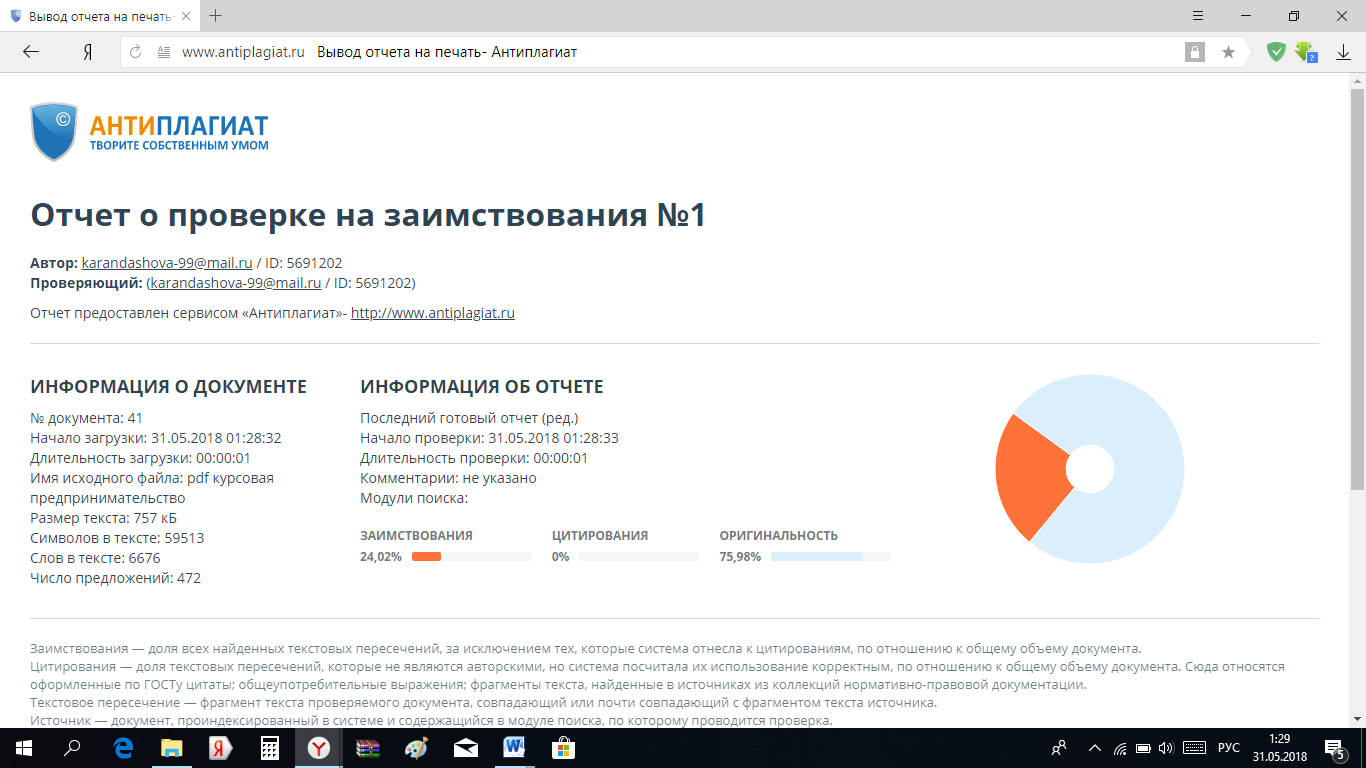 № п/пРегионЭкономически активное население, тыс. человекЧисло ИП прошедших государственную перерегистрацию на 1 октября 2017 года, человек.Доли ИП по отношению к экономически активному населению, %1Краснодарский край2563,42250508,782Республика Адыгея199,5163888,213Республика Саха507,7386087,64Магаданская область 94,769117,35Республика Алтай102,472477,086Республика Тыва132,190446,587Республика Калмыкия145,996816,598Республика Хакасия252164666,539Камчатский край187,5120936,4510Ростовская область2138,11373796,43….79Санкт-Петербург2889,41063733,6883Москва7157,22190903,06